THONET BLACK LACQUER STOOL/TABLEUSA, c. 1950'sEA4131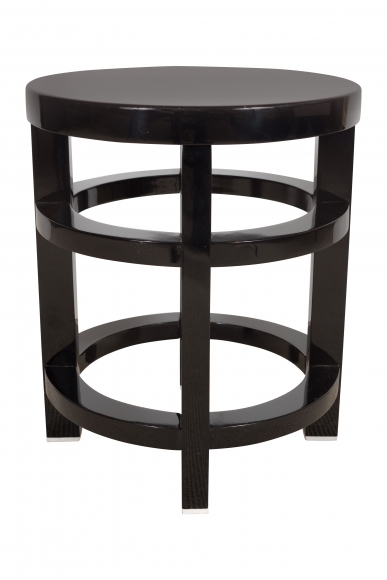 H: 14.25 Diam: 13.25 in.